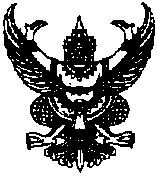 ประกาศองค์การบริหารส่วนตำบลบ้านกอกเรื่อง  ขยายเวลาการชำระภาษีที่ดินและสิ่งปลูกสร้าง  พ.ศ. 2563 ------------------------------------		ตามพระราชบัญญัติภาษีที่ดินและสิ่งปลูกสร้าง  พ.ศ. 2562  มีผลบังคับใช้เมื่อวันที่  13  มีนาคม  2562  โดยให้อำนาจองค์กรปกครองส่วนท้องถิ่น  จัดเก็บภาษีที่ดินและสิ่งปลูกสร้าง  ตั้งแต่วันที่  1  มกราคม  2563  เป็นต้นไป  เพื่อให้การปฏิบัติเป็นไปด้วยความเรียบร้อย  ถูกต้อง  มีประสิทธิภาพ  และเป็นไปตามขั้นตอนที่กฎหมายกำหนด		อาศัยอำนาจตามความในมาตรา  46  มาตรา  60  และมาตรา  61  แห่งพระราชบัญญัติภาษีที่ดินและสิ่งปลูกสร้าง  พ.ศ. 2562  และกฎกระทรวงการผ่อนชำระภาษีที่ดินและสิ่งปลูกสร้าง  พ.ศ. 2562          จึงขยายกำหนดเวลาการดำเนินการตามพระราชบัญญัติภาษีที่ดินและสิ่งปลูกสร้าง  พ.ศ. 2562  เป็นการทั่วไป  เฉพาะในปี  พ.ศ. 2563  ออกไปดังนี้		1.  การชำระภาษีที่ดินและสิ่งปลูกสร้าง  พ.ศ. 2563  ขยายไปจนถึงเดือนกันยายน  2563		2.  การผ่อนชำระภาษีที่ดินและสิ่งปลูกสร้าง  พ.ศ. 2563  ขยายเวลาดังต่อไปนี้		     -  งวดที่หนึ่ง  ชำระภายในเดือนกันยายน  2563		     -  งวดที่สอง  ชำระภายในเดือนตุลาคม  2563		     -  งวดที่สาม  ชำระภายในเดือนพฤศจิกายน  2563		3.  การมีหนังสือแจ้งเตือนผู้เสียภาษีที่ดินและสิ่งปลูกสร้าง  พ.ศ. 2563  ที่มีภาษีค้างชำระขยายไปจนถึงเดือนตุลาคม  2563		4.  การแจ้งรายการภาษีที่ดินและสิ่งปลูกสร้าง  พ.ศ. 2563  ค้างชำระ  ให้สำนักงานที่ดินหรือสำนักงานที่ดินสาขา  ขยายไปจนถึงเดือนพฤศจิกายน  2563		จึงประกาศให้ทราบโดยทั่วกัน		              ประกาศ  ณ  วันที่  26   เดือนสิงหาคม  พ.ศ. ๒563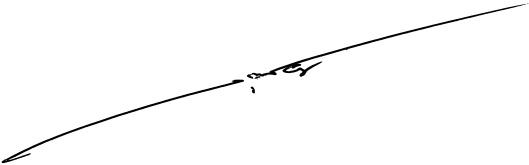                                             (ลงชื่อ)					                          ( นายสุทธิศักดิ์  สังข์ทอง )ปลัดองค์การบริหารส่วนตำบลบ้านกอก  ปฏิบัติหน้าที่				                             นายกองค์การบริหารส่วนตำบลบ้านกอกกองคลัง องค์การบริหารส่วนตำบลบ้านกอกโทร 044 056 391 